Проект постановленияОб утверждении формы реестра источников дохода сельского поселения Старотумбагушевский сельсовет муниципального района Шаранский район Республики Башкортостан, направляемого в составе документов и материалов, представляемых одновременно с проектом решения о бюджете сельского поселения, в Совет сельского поселения Старотумбагушевский сельсовет муниципального района Шаранский район Республики Башкортостан В целях реализации положений статьи 184.2 Бюджетного кодекса Российской Федерации, пункта 24 Порядка формирования и ведения реестра источников доходов бюджета сельского поселения Старотумбагушевский сельсовет муниципального района Шаранский район Республики Башкортостан, утвержденного постановлением администрации муниципального района Шаранский район Республики Башкортостан от 01.12.2017 года № 64,ПОСТАНОВЛЯЮ:1. Утвердить прилагаемую форму реестра источников доходов бюджета сельского поселения Старотумбагушевский сельсовет муниципального района Шаранский район Республики Башкортостан, направляемого в составе документов и материалов, представляемых одновременно с проектом решения о бюджете сельского поселения, в Совет сельского поселения Старотумбагушевский сельсовет муниципального района Шаранский район Республики Башкортостан, согласно приложению к настоящему постановлению.2. Признать утратившим силу постановление  администрации сельского поселения Старотумбагушевский сельсовет  муниципального района Шаранский район Республики Башкортостан от 1.12.2017 г. N 65 "Об утверждении формы реестра источников доходов бюджета сельского поселения Старотумбагушевский сельсовет муниципального района Шаранский район Республики Башкортостан, направляемого в составе документов и материалов, представляемых одновременно с проектом решения о бюджете сельского поселения Старотумбагушевский сельсовет муниципального района, в Совет сельского поселения Старотумбагушевский сельсовет муниципального района Шаранский район Республики Башкортостан.3. Контроль за исполнением настоящего приказа оставляю за собой.Глава сельского поселения 					И.Х. БадамшинПриложениек постановлению администрации сельского поселения Старотумбагушевский сельсовет муниципального района Шаранский район Республики Башкортостан от _________2018 года № _______Реестр источников доходов бюджета сельского поселения Старотумбагушевский сельсовет муниципального района Шаранский район Республики на 20__ год и на плановый период 20__ и 20__ годовна "__" __________ 20__ г.    тыс. руб.Башкортостан РеспубликаһыныңШаран районымуниципаль районыныңИске Томбағош ауыл советыауыл биләмәһе ХакимиәтеҮҙәк урамы, 14-се йорт, Иске Томбағош  ауылыШаран районы Башкортостан Республикаһының 452636 Тел.(34769) 2-47-19, e-mail:sttumbs@yandex.ruwww.stumbagush.sharan-sovet.ru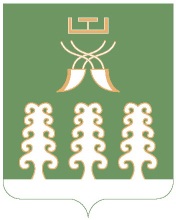 Администрация сельского поселенияСтаротумбагушевский сельсоветмуниципального районаШаранский районРеспублики Башкортостанул. Центральная, д.14 д. Старотумбагушево                             Шаранского района Республики Башкортостан, 452636 Тел.(34769) 2-47-19, e-mail:sttumbs@yandex.ru,www.stumbagush.sharan-sovet.ru№ п/пКлассификация доходов бюджетаКлассификация доходов бюджетаНаименова- ние главного 
администра- тора 
доходов бюджетаУтвержден-ный бюджет 
на 20__ г. (текущий финансо-вый год)Кассовые поступления  по состоянию на  «__» _____ 20__ г. 
(в текущем финансовом году)Оценка исполнения 20__ г. (текущий финансовый год)Прогноз доходов бюджетаПрогноз доходов бюджетаПрогноз доходов бюджета№ п/пкод наименова-ние Наименова- ние главного 
администра- тора 
доходов бюджетаУтвержден-ный бюджет 
на 20__ г. (текущий финансо-вый год)Кассовые поступления  по состоянию на  «__» _____ 20__ г. 
(в текущем финансовом году)Оценка исполнения 20__ г. (текущий финансовый год)на 20__ г. (очередной финансовый год)на 20__ г. (первый год планового периода)на 20__ г. (второй год планового периода)12345678910Итого